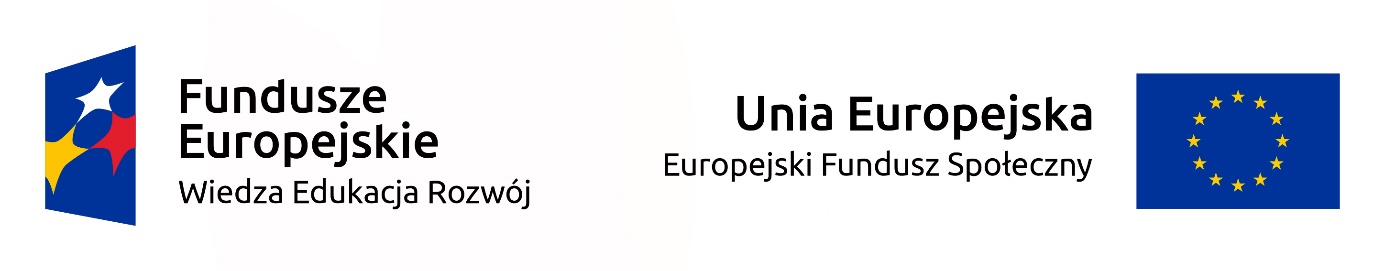 Regulamin rekrutacji uczestników projektu„Znam języki i pierwszej pomocy tajniki”–nr umowy PO WERSE-2017-1-PL01-KA101-036914 realizowanego ze środków Europejskiego Funduszu Społecznego, Program Operacyjny Wiedza Edukacja Rozwój (POWER) w ramach projektu „Zagraniczna mobilność kadry edukacji szkolnej“§ 1Informacje o projekcie1. Projekt pod nazwą „Znam języki i pierwszej pomocy tajniki” realizowany jest ze środków Europejskiego Funduszu Społecznego, Program Operacyjny Wiedza Edukacja Rozwój (PO WER) w ramach projektu „Zagraniczna mobilność kadry edukacji szkolnej“, którego beneficjentem jest Szkoła Podstawowa im. Romana Dworczaka w Syryni. Projekt będzie realizowany na zasadach programu Erasmus+.Czas trwania projektu obejmuje okres 14 miesięcy,                                                                                              od 29 września 2017 od 28 listopada 2018 roku.§ 2Postanowienia ogólne1. Głównym celem projektu „Zagraniczna mobilność kadry edukacji szkolnej“, który stanowi dodatkowe źródło dofinansowania dla Akcji 1 „Mobilność kadry“ programu Erasmus+ „Edukacja szkolna“ w ramach konkursu wniosków 2017, jest nabycie kompetencji kluczowych i zawodowych przez przedstawicieli kadry pracującej w placówkach oświaty, dzięki udziałowi w zagranicznych mobilnościach.2. Celem projektu „Znam języki i pierwszej pomocy tajniki “ jest:                                            1) Wzmocnienie profesjonalnego wizerunku nauczycieli oraz podniesienie kwalifikacji swoich pracowników.2) Wzrost motywacji nauczycieli do dalszego rozwoju i uczestnictwa w kolejnych projektach edukacyjnych.3)  Rozwój umiejętności poprzez odświeżenie i udoskonalenie wiedzy z zakresu udzielania pierwszej pomocy przedmedycznej i w nagłych wypadkach. 4) Ćwiczenie w praktyce zdobytej wiedzy.5) Nabycie nowych doświadczeń oraz wymiana doświadczeń  podczas obserwacji lekcji w szkole partnerskiej (job shadowing)6) Chęć przekazania, w nowoczesny i interesujący sposób wiedzy z zakresu pierwszej pomocy uczniom naszej szkoły, rodzinom uczniów oraz społeczności lokalnej.3. Niniejszy regulamin określa zasady rekrutacji oraz uczestnictwa w projekcie „Znam języki i pierwszej pomocy tajniki” realizowanego w Szkole Podstawowej im. Romana Dworczaka   w Syryni .4. Udział uczestników w projekcie jest bezpłatny.5. W ramach wsparcia organizacyjnego i logistycznego projektu zaplanowano:1) kurs języka angielskiego (konwersacje),2) spotkania mające na celu zapoznanie z kulturą, zwyczajami, tradycjami, historią, geografią, systemem oświatowym Wielkiej Brytanii, Malty, Republiki Czech i Hiszpanii                         3) zapewnienie transportu uczestnikom mobilności,                                                                   4) opłacenie zakwaterowania i ubezpieczenia,                                                                            5)  Wsparcie indywidualne (diety),                                                                                             6)  Wsparcie organizacyjne,                                                                                                                             7) kurs pierwszej pomocy przedmedycznej dla wszystkich pracowników szkoły.6. Przygotowaniem merytorycznym uczestników do wyjazdu zajmie się koordynator projektu. Jego zadaniem będzie: przekazanie informacji o programie PO WER oraz o projekcie; przekazanie informacji na temat miejsca i zakresu szkoleń oraz ich organizatorów, a także zakwaterowania i infrastruktury; wsparcie uczestników przed wyjazdem, omówienie wymogów linii lotniczych, bezpieczeństwa na lotnisku i w trakcie podróży.§ 3Warunki rekrutacji do udziału w projekcie1. Osoby uprawnione do udziału w projekcie:Nauczyciele zatrudnieni w Szkole Podstawowej im. Romana Dworczaka w Syryni.2. Osoba zainteresowana uczestnictwem w projekcie „„Znam języki i pierwszej pomocy tajniki”  musi:a) być pracownikiem Szkoły Podstawowej im. Romana Dworczaka w Syryni,b) posiadać wykształcenie pedagogiczne w specjalności zgodnej z opisaną w projekcie grupą docelową,c) być zainteresowanym udziałem w mobilności ze względu na cele projektu,d) wyraża zgodę na modyfikację wykorzystywanego programu nauczania o nowe elementy polecane podczas mobilności,e) zobowiązuje się do systematycznego uczestnictwa i realizacji działań objętych projektem szczegółowo opisanych w umowie,§ 4Zasady rekrutacji:1. Rekrutacja odbywa się z uwzględnieniem równych szans, w tym zasady równości płci, wieku oraz stażu pracy. Pierwszeństwo będą miały osoby posiadające orzeczenie o niepełnosprawności.2. Kandydaci, przed złożeniem formularza zgłoszeniowego, zapoznają się z całością tekstu niniejszego regulaminu.3. Projekt zakłada rekrutację 11 uczestników.4. Niniejszy regulamin dostępny jest na stronie internetowej szkoły.                                         5. Rekrutacja odbywa się od 16.10.2017r. do 30.10.2017r.6. Przyjmowane są jedynie zgłoszenia wypełnione na właściwych formularzach (załącznik nr 1, 2, 3), opatrzone datą i podpisem kandydata.7. Złożone dokumenty rekrutacyjne są weryfikowane pod względem formalnym, a kandydaci mają możliwość jednokrotnego poprawienia lub uzupełnienia dokumentów formalnych.8. Za termin złożenia dokumentów rekrutacyjnych przyjmuje się datę złożenia wszystkich wymaganych dokumentów poprawnych formalnie.9. Formularze zgłoszeniowe przyjmowane są w sposób ciągły w terminie wskazanym w punkcie 5 w sekretariacie szkoły w zapieczętowanej kopercie opatrzonej napisem: Projekt „Znam języki i pierwszej pomocy tajniki”, imię i nazwisko kandydata.10. Wyboru uczestników Projektu, na podstawie analizy dokumentów zgłoszeniowych dokonuje Komisja Rekrutacyjna, w skład której wchodzą Dyrektor i pracownicy administracyjni szkoły.11. Wyniki rekrutacji zostaną ogłoszone na stronie internetowej szkoły 02.11.2017r.13. O wyborze kandydata decyduje liczba uzyskanych punktów.14. W przypadku tej samej liczby punktów, o kolejności na liście decyduje kolejność zgłoszeń.15. O wynikach rekrutacji powiadomieni drogą elektroniczną są jedynie uczestnicy, którzy zostali zakwalifikowani do udziału w projekcie.16. Komisja rekrutacyjna sporządza listę osób rezerwowych.17. Dokumenty złożone przez Kandydatów na uczestników projektu nie podlegają zwrotowi.§ 5Warunki rezygnacji z udziału  w projekcie1. Uczestnik, który zrezygnował z udziału w projekcie przed rozpoczęciem ścieżki wsparcia zobowiązany jest do zwrotu materiałów szkoleniowych oraz poniesionych na jego rzecz kosztów mobilności. W pozostałych przypadkach związany jest zapisami deklaracji uczestnictwa w projekcie. W przypadku rezygnacji uczestnika opisanej w pkt.1, komisja rekrutacyjna kwalifikuje do udziału w projekcie osobę z listy rezerwowej.2. W przypadku niewystarczającej liczby uczestników przewiduje się dodatkową rekrutację.§ 6Postanowienia końcowe1. Dyrektor szkoły zastrzega sobie prawo wprowadzania zmian w niniejszym regulaminie w przypadku, gdy będzie to konieczne z uwagi na zmianę „Zasad realizacji Projektu”, a także w przypadku pisemnego zlecenia wprowadzenia określonych zmian ze strony organów     uprawnionych do przeprowadzenia kontroli realizacji projektu.2. Powyższy Regulamin Rekrutacji obowiązuje przez okres realizacji Projektu.Załącznik 1Formularz zgłoszeniowy udziału w projekcie „Znam języki i pierwszej pomocy tajniki”         w Szkole Podstawowej im. Romana Dworczaka w Syryninr umowy PO WERSE -2017-1-PL01-KA101-036914 realizowanego ze środków Europejskiego Funduszu Społecznego, Program Operacyjny Wiedza Edukacja Rozwój (POWER) w ramach projektu „Zagraniczna mobilność kadry edukacji szkolnej“1. Imię i nazwisko …………………………………………………………………………………………2. Data i miejsce urodzenia …………………………………………………………………………………………3. Adres zameldowania …………………………………………………………………………………………4. PESEL i nr dowodu osobistego …………………………………………………………………………………………5. Stanowisko …………………………………………………………………………………………6. Rodzaj umowy o pracę (np. na czas określony, na czas nieokreślony)…………………………………………………………………………………………7. Numer telefonu kontaktowego …………………………………………………………………………………………8. Adres e-mail…………………………………………………………………………………………9. Stopień znajomości języka angielskiego:a) podstawowy,b) średniozaawansowany,c) zaawansowanyZałącznik nr 2Ankieta rekrutacyjna dla nauczycieli aplikujących do udziału w projekcie „Znam języki i pierwszej pomocy tajniki” w Szkole Podstawowej im. Romana Dworczaka w Syryni,              nr umowy PO WERSE-2014-1-PL01-KA101-036914 realizowanego ze środków Europejskiego Funduszu Społecznego, Program Operacyjny Wiedza Edukacja Rozwój (POWER) w ramach projektu „Zagraniczna mobilność kadry edukacji szkolnej“Wypełnia kandydat (pytania 1 – 6)Imię i nazwisko kandydata:Punkty: ……………..(wypełnia komisja)1.Jakie działania zamierzasz podjąć przygotowując się do udziału w mobilności?0-2 p.2.Jakie nowe kompetencje zawodowe chciałabyś/chciałbyś zdobyć, a jakie umiejętności rozwinąć dzięki uczestnictwu w mobilności?0-2 p.3.Jaka jest Twoja motywacja do udziału w projekcie, w tym udział w przygotowaniu projektu mobilności?0-3 p.4.W jaki sposób zamierzasz włączyć się w organizację kolejnych mobilności lub projektów wymiany międzynarodowej?0-3p.5.Jak Twój udział w projekcie wpłynie na jakość Twojej pracy, rady pedagogicznej oraz Twojej szkoły jako instytucji?0-3 p.6.W jaki sposób planujesz popularyzować efekty mobilności?0-3 p.Załącznik nr 3OŚWIADCZENIEOświadczam, że dane zawarte w ankiecie rekrutacyjnej są prawdziwe.Oświadczam, iż zostałem/am poinformowana, że projekt „Znam języki i pierwszej pomocy tajniki” w Szkole Podstawowej im. Romana Dworczaka w Syryni realizowany jest ze środków Europejskiego Funduszu Społecznego, Program Operacyjny Wiedza Edukacja Rozwój (POWER) w ramach projektu „Zagraniczna mobilność kadry edukacji szkolnej“.Zgodnie z ustawą o ochronie danych osobowych z dnia 29.08.97, Dz. U. z 2002 r. Nr 101, poz. 926, z późniejszymi zmianami, wyrażam zgodę na przetwarzanie danych osobowych dla potrzeb rekrutacji przez  Szkołę Podstawową im. Romana Dworczaka w SyryniWyrażam zgodę na otrzymywanie informacji o projekcie drogą elektroniczną na podane konto e-mail w rozumieniu art. 10 ust. 2 Ustawy z dnia 18 lipca 2002 r. o świadczeniu usług drogą elektroniczną (Dz.U. Nr 144, poz. 1204).miejscowość i data czytelny podpis kandydata